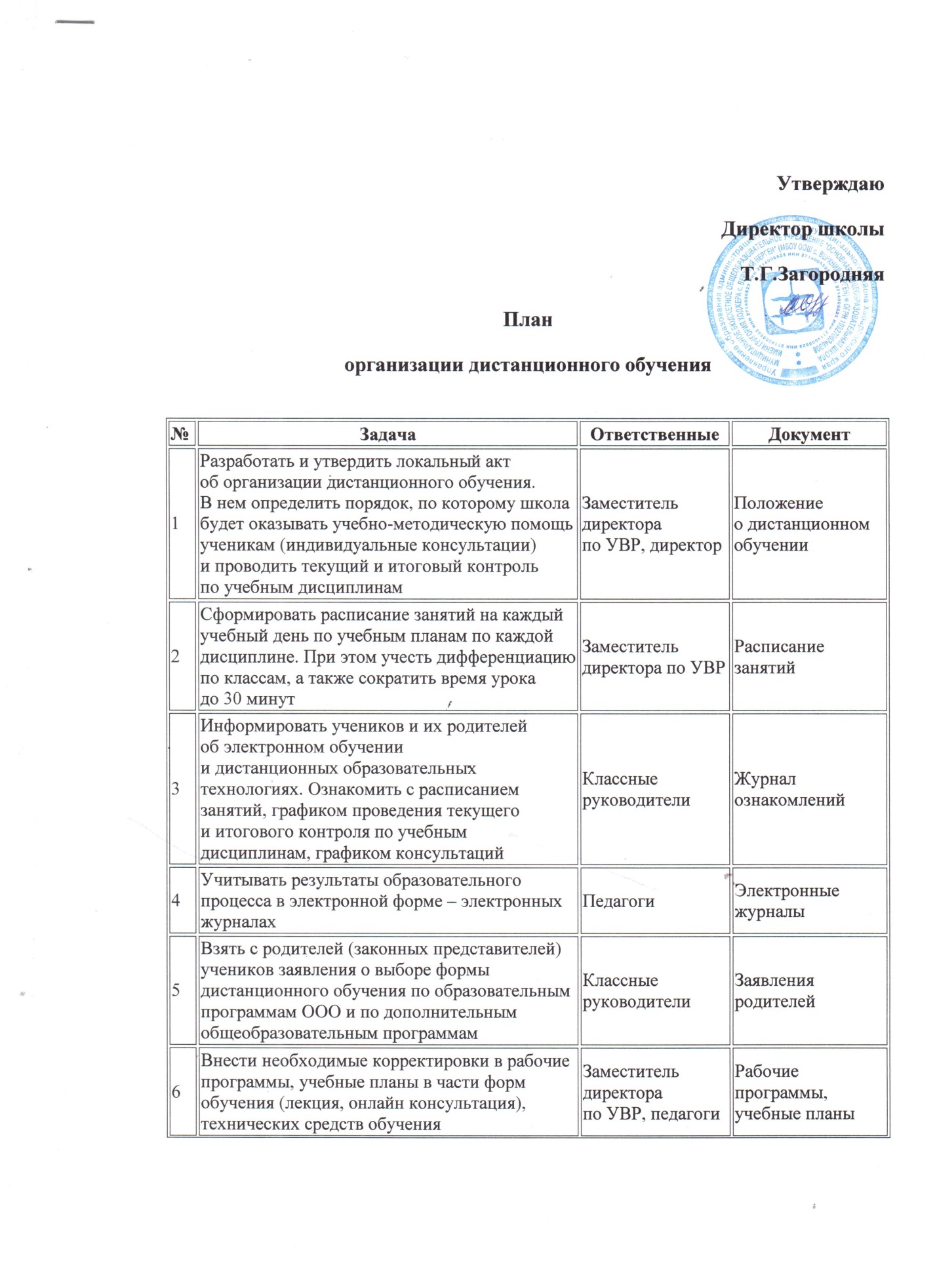 7 Организовать учебные занятия, консультации, вебинары на школьном портале или иной платформе. Использовать при этом электронные образовательные ресурсы, выражать свое отношение к работам учеников с помощью текстовых или аудио рецензий, устных онлайн консультаций. При необходимости интегрировать формы обучения. Например, очного и электронного обучения с использованием дистанционных образовательных технологий Педагоги Конспект уроков 8 Организовать ежедневный мониторинг учеников, которые фактически присутствуют в школе;школьников, которые учатся дистанционно; учеников, которые по болезни временно не участвуют в образовательном процессеКлассные руководители Журнал мониторинга 